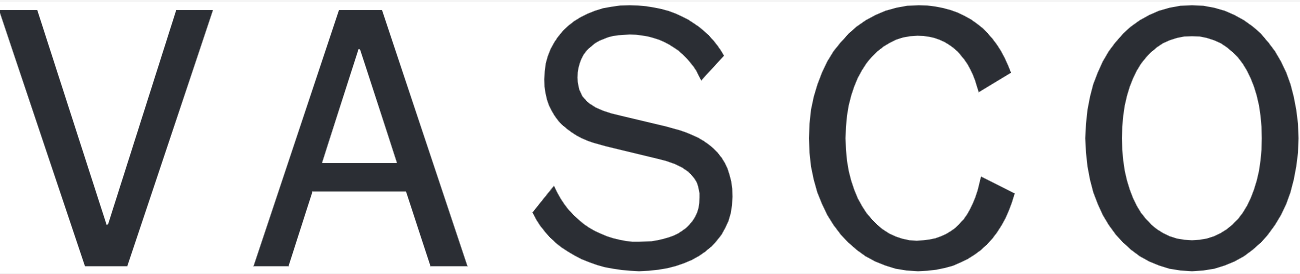 Vasco is an enigmatic producer with a penchant for crafting intelligent, left-field electronic compositions. Adding his production magic to a variety of critically-acclaimed artists including Soleima, as well as MØ, Terror Jr and Baauer, “Vasco has become something of a dark horse in the Danish scene,” explains Dummy Mag. “Taking some of the most well-known songs … and flip them on their heads in a number of remixes, the producer has gained much respect from his peers for his workmanlike approach.”  Now, Vasco, born Nick Labajewska Madsen, steps out from behind the studio console to release his music as an artist via Big Beat Records. Consider this the beginning of the “…left-leaning pop production…” to come from Vasco as an artist.###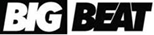 Big Beat Records, 2018